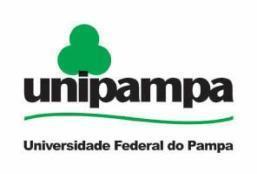 MINISTÉRIO DA EDUCAÇÃOUNIVERSIDADE FEDERAL DO PAMPACAMPUS BAGÉSOLICITAÇÃO DE MODALIDADE ESPECIAL DE OFERTA DE COMPONENTE CURRICULAR PARA DISCENTE PROVÁVEL FORMANDOEu, ___________________________________________________________, discente do Curso ___________________________________________________, matrícula n° ______________, venho, através desta, solicitar modalidade especial de oferta de componente curricular para discente provável formando para cursar o(s) componente(s) curricular(es)1) ___________________________________________________________________________ 2)__________________________________________________________________________. Minha situação de provável formando(a) pode ser atestada por meio o relatório de integralização curricular em anexo.Bagé, ____ de ______________ de 20__.________________________________________Assinatura do requerente